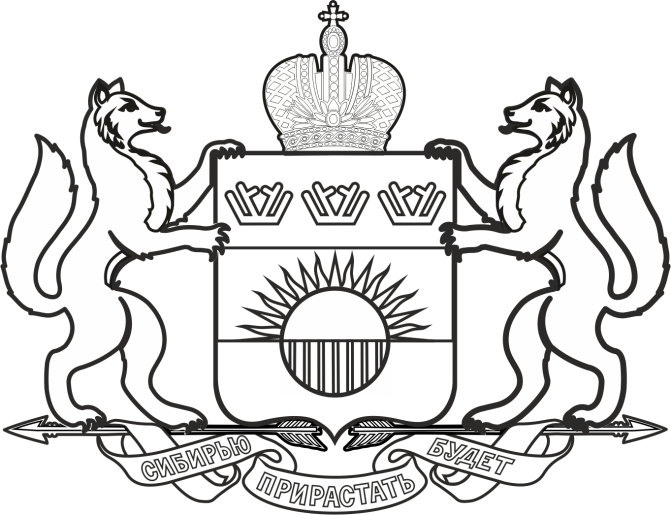 ДЕПАРТАМЕНТ ЖИЛИЩНО-КОММУНАЛЬНОГО ХОЗЯЙСТВА ТЮМЕНСКОЙ ОБЛАСТИРАСПОРЯЖЕНИЕг. ТюменьО внесении изменений в распоряжение Департамента жилищно-коммунального хозяйства Тюменской областиот 04.03.2020 № 06-рВ распоряжение Департамента жилищно-коммунального хозяйства Тюменской области от 04.03.2020 № 06-р «Об утверждении краткосрочного плана реализации подпрограммы региональной программы капитального ремонта общего имущества в многоквартирных домах Тюменской области 2021-2023 годов» внести следующие изменения:приложения № 1-4 к  распоряжению изложить в новой редакции согласно приложениям №1-4 к настоящему распоряжению.Заместитель директора Департамента		                  	                      Н.В. Якуба<SED-SIGN>31.03.2022№<003-р